Vánoční  turnaj badmintonového kroužku nejmladších hráčů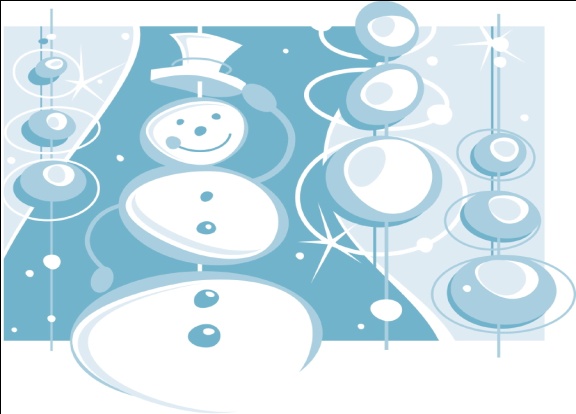 Během posledního letošního tréninku badmintonu našeho nejmladšího družstva „C“ proběhne v pondělí  16.12.2013 od 14.45 malý vánoční turnaj, na který jsou kromě samotných nejmenších badmintonistů zváni také diváci z řad rodičů a prarodičů.Bude se hrát skupinovým systémem, děti změří své síly ve dvouhrách chlapců a děvčat. Děti si mohou s sebou přinést cukroví, které společně během turnaje ochutnáme!!! Uvařen pro ně bude i teplý vánoční čaj z jídelny!!!Turnaj potrvá do cca 17.00 hodin. Děti budou potom předány rodičům, se kterými mohou odcházet přímo z tělocvičny domů. Do družiny se již vracet nebudou, všechny věci si přinesou ze šatny již před turnajem.  !!! Na všechny se těší trenérky Petra a Martina !!!